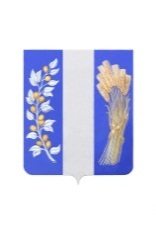 РЕСПУБЛИКА БУРЯТИЯАДМИНИСТРАЦИЯ МУНИЦИПАЛЬНОГО ОБРАЗОВАНИЯ«БИЧУРСКИЙ РАЙОН» от « 8  »  апреля  2013 года							№     81-рс. БичураРАСПОРЯЖЕНИЕОБ УТВЕРЖДЕНИИ ПЛАНА – ГРАФИКА ОРГАНИЗАЦИИ ПРЕДОСТАВЛЕНИЯ МУНИЦИПАЛЬНЫХ УСЛУГ ПО ПРИНЦИПУ «ОДНОГО ОКНА»  В соответствии с Распоряжением Правительства Республики Бурятия от 28.02.2013 г.  № 94-Р:Утвердить  План – график организации представления муниципальных услуг по принципу «одного окна» согласно приложению к настоящему распоряжению.Настоящее распоряжение вступает в силу с момента официального обнародования на информационном стенде Администрации Муниципального образования «Бичурский район».Контроль за исполнением  настоящего постановления возложить на заместителя руководителя Администрации МО «Бичурский район» по финансово-экономическим вопросам.Глава МО «Бичурский район»				В.Г. КалашниковПриложение к распоряжению Администрации муниципального образования  «Бичурский район» № __   «__» _________ 2013 г.ПЛАН-ГРАФИКорганизации предоставления муниципальных услуг по принципу «одного окна»№ п/пМероприятияСрок выполненияРезультат1234Организационное обеспечение представления муниципальных услуг по принципу «одного окна»Организационное обеспечение представления муниципальных услуг по принципу «одного окна»Организационное обеспечение представления муниципальных услуг по принципу «одного окна»Организационное обеспечение представления муниципальных услуг по принципу «одного окна»1.1.Назначение ответственных лиц за качество предоставления муниципальных услуг в муниципальном образовании «Бичурский район», в том числе за организацию предоставления муниципальных услуг по принципу «одного окна»I квартал 2013 г.Нормативно правовой акт Администрации МО «Бичурский район»Нормативно-правовое обеспечение организации предоставления муниципальных услуг по принципу «одного окна»Нормативно-правовое обеспечение организации предоставления муниципальных услуг по принципу «одного окна»Нормативно-правовое обеспечение организации предоставления муниципальных услуг по принципу «одного окна»Нормативно-правовое обеспечение организации предоставления муниципальных услуг по принципу «одного окна»2.1.Приведение нормативных правовых актов Администрации МО «Бичурский район» в соответствие с требованиями Федерального закона от 28.07.2012 г. № 133-ФЗI полугодие 2013 гНормативно правовой акт Администрации МО «Бичурский район»2.2.Утверждение расширенного перечня муниципальных услуг, предоставление которых организуется по принципу «одного окна» на базе многофункционального центра предоставления услугIII квартал 2013 г.Нормативно правовой акт Администрации МО «Бичурский район»2.3.Разработка и принятие нормативных правовых актов, направленных на обеспечение возможности получения заявителями муниципальных услуг по месту пребыванияIV квартал 2013 г.Нормативно правовой акт Администрации МО «Бичурский район»2,4Проведение капитального ремонта здания Администрации МО «Бичурский район» под размещение Многофункционального центраВ течение годаАналитическая информация